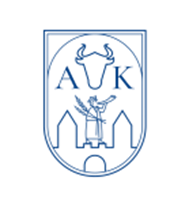    Rada Naukowa Dyscypliny Nauki o Zdrowiu		      Akademii Kaliskiejim. Prezydenta Stanisława WojciechowskiegoZ A W I A D O M I E N I E O PUBLICZNEJ OBRONIE ROZPRAWY DOKTORSKIEJPRZEWODNICZĄCY I RADA NAUKOWA DYSCYPLINY NAUKI O ZDROWIUAKADEMII KALISKIEJim. Prezydenta Stanisława Wojciechowskiegozawiadamiają, że w dniu 5 lipca 2023 r. o godz. 13.30 w trybie stacjonarnymodbędzie się publiczna obrona rozprawy doktorskiejPani mgr Magdaleny Wierzbik - StrońskiejTytuł rozprawy:Analiza interwencji przeprowadzonych przez Wojewódzki Zespół Pogotowia Ratunkowego w Katowicach w 2018 rokuPROMOTOR:	 prof. ucz. dr hab. n. med. Anita Lyssek – Boroń RECENZENCI:Joanna Rosińczuk – prof. dr hab. n. med. Katedry Pielęgniarstwa Klinicznego Uniwersytet Medyczny we WrocławiuGrzegorz Machnik dr hab. n. med. Klinika Chorób Wewnętrznych i Farmakologii Klinicznej, Wydział Nauk Medycznych w Katowicach,  Śląski Uniwersytet Medyczny w Katowicach Prof. dr hab. n. med. dr hc. Jerzy Robert Ładny - Uniwersytet Medyczny w Białymstoku, Wydziału Nauk o Zdrowiu, Katedra Medycyny RatunkowejZ rozprawą doktorską można zapoznać się w Bibliotece Akademii Kaliskiej. Rozprawa doktorska, jej streszczenie oraz recenzje dostępne są na stronie: https://akademia.kalisz.pl/biuletyn/index.php?id=4302,4501,0  Obrona w trybie stacjonarnym  odbędzie się w Auli im. prof. Tadeusza Pisarskiego (budynek Collegium Medicum, ul. Kaszubska 13, Kalisz).Przewodniczący Rady Naukowej Dyscypliny Nauki o Zdrowiu          /-/ prof. Akademii Kaliskiej, dr hab. n. med. Przemysław Biliński   